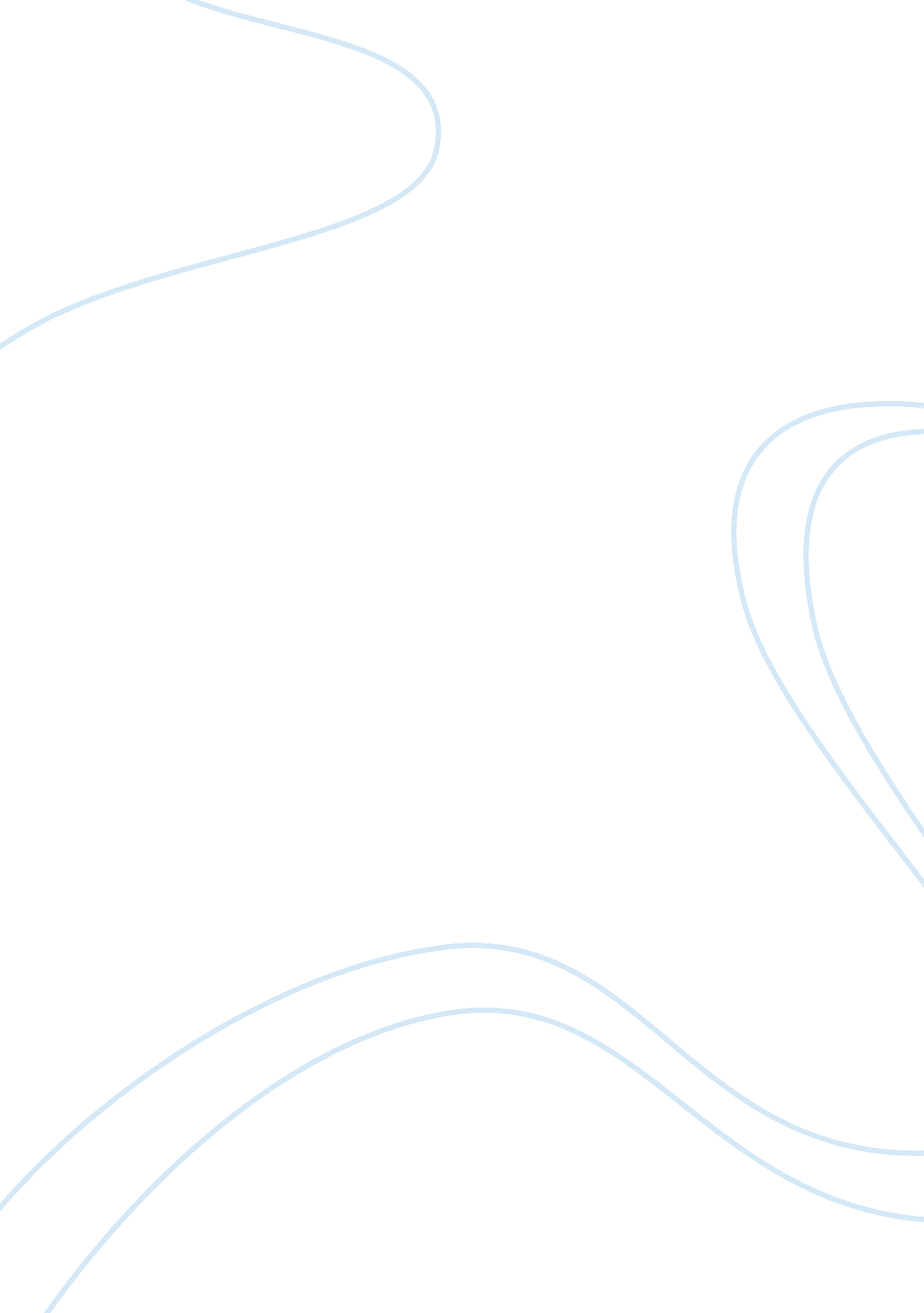 M2Health & Medicine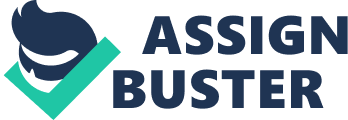 Biological Chemical, physical Environmental Agents Biological Agents The interrelationship between environmental factors and human health focuses on how various environmental factors affect human health either by facilitating human contact with disease agents or weakening the immune system. The various environmental agents of disease are classified into biological, chemical and physical agents. Such agents affect human health in different ways. 
Biological agents generally refer to environmental components capable of adversely affecting the well-being of an individual either directly or indirectly. Such materials are classified into different taxa including bacteria, viruses, protozoa, and specialized parasites (Koppe et al., 2006). The different categories of biological pose specific threat to human health and our general well-being. In this error of increased terrorism threats, terrorists have realized the potential threat posed biological agents and have exploited these agents to carry-out their terrorism attacks in the form of biological weapons. Counterterrorist agents therefore need to identify the various biological agents and the various ways in which they can be exploited to harm innocent people. In addition, it is important to understand how the various biological agents affect our systems and the best way to minimize their impact on our body systems. 
Chemical Agents 
Chemical agents exert an effect upon human health in varying ways and are classified according to their effects on the body system. Environmental chemical agents are classified based on their effect on the body system. The society and public health professionals need to understand the various chemical agents that pose significant threat to the well-being of people in order to device the means of countering and minimizing their effect. The various categories of chemical agents include carcinogenic or mutagenic agents and toxic agents (Koppe et al., 2006). All chemicals with potential adverse effects can be categorized into either the toxic or carcinogenic agents. 
Physical Agents 
Physical agents on the other hand include environmental materials which facilitate the human contact to disease agents or affect the body system indirectly. Such materials are categorized as irritants, radiations, vibrations and noise (Koppe et al., 2006). Energy in the form of harmful radiations forms part of the physical agents that may adversely affect the human system. Dust and other micromolecules also have the potential to affect the human system inform of human system irritants. 
References 
Koppe et al. (2006). Exposure to multiple environmental agents and their effects. Acta Paediatrica 95(453), 106-113. 